Det grønne skiftet på Frøya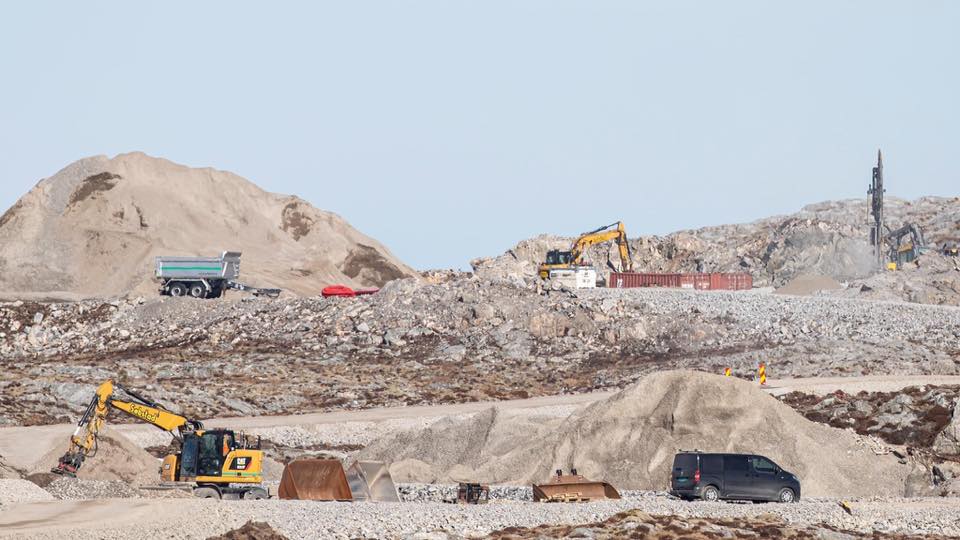 